CONTROLEVERKLARING VAN DE ONAFHANKELIJKE ACCOUNTANT in het kader van een bijzondere controleopdracht ten behoeve van het Oranje Fonds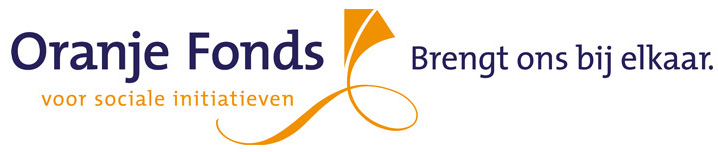 ________________________________________________________________Aan: Oranje FondsWij hebben de verantwoording  van de bijdrage van ……………………..…... (naam ) te ………………………. (plaats van vestiging) gecontroleerd. Verantwoordelijkheid van het bestuur van de bovengenoemde organisatie.Het bestuur is verantwoordelijk voor het opstellen van de financiële overzichten in overeenstemming met de eisen voor financiële verslaggeving uit……... Het bestuur is tevens verantwoordelijk voor een zodanig interne beheersing als het noodzakelijk acht om het opstellen van financiële overzichten mogelijk te maken zonder afwijkingen van materieel belang als gevolg van fraude of fouten.Verantwoordelijkheid van de accountant.Onze verantwoordelijkheid is het geven van een oordeel over de financiële overzichten op basis van onze controle. Wij hebben onze controle verricht in overeenstemming met Nederlands recht, waaronder de Nederlandse controlestandaarden. Dit vereist dat wij voldoen aan de voor ons geldende ethische voorschriften en wij onze controle zodanig plannen en uitvoeren dat een redelijke mate van zekerheid wordt verkregen dat de financiële overzichten geen afwijkingen van materieel belang bevatten.Controleverklaring De controle omvat het uitvoeren van werkzaamheden ter verkrijging van controle-informatie over de bedragen en de toelichtingen in de verantwoording  van de bijdrage. De geselecteerde werkzaamheden zijn afhankelijk van de door de accountant toegepaste oordeelsvorming, met inbegrip van het inschatten van de risico's dat de verantwoording  van de bijdrage een afwijking van materieel belang bevat  als gevolg van fraude of fouten.Bij het maken van deze risico-inschattingen neemt de accountant de interne beheersing in aanmerking die relevant is voor  het voor het opstellen van de verantwoording  van de bijdrage door de organisatie, gericht op het opzetten van controlewerkzaamheden die passend zijn in de omstandigheden. Deze risico-inschattingen hebben echter niet tot doel  een oordeel tot uitdrukking te brengen over de effectiviteit van de interne beheersing van de organisatie. Een controle omvat tevens het evalueren van de geschiktheid van de gebruikte grondslagen voor financiële verslaggeving en van de redelijkheid van de door het bestuur van de organisatie gemaakte schattingen, alsmede een evaluatie van het algehele beeld van de financiële overzichten.Wij zijn van mening dat de door ons verkregen controle-informatie voldoende en geschikt is om een onderbouwing voor ons oordeel te bieden.OordeelNaar ons oordeel is de financiële verantwoording  van …………………..... (naam )te ………..…………. (plaats van vestiging) per …………..…(datum) in alle van materieel belang zijnde aspecten opgesteld conform de eisen voor financiële verslaggeving  zoals weergegeven in het ‘Controlevoorschrift voor accountants, die de verantwoording van een bijdrage van het Oranje Fonds aan een begunstigde controleren’. Basis voor financiële verslaggeving en beperking in gebruik en verspreidingskringZonder afbreuk te doen aan ons oordeel vestigen wij de aandacht op punt... in de toelichting waarin de basis voor verantwoording  van de bijdrage uiteen is gezet. De verantwoording  van de bijdrage is opgesteld voor het Oranje Fonds  met als doel …………………….... (naam ) te ………..…………. (plaats van vestiging) in staat te stellen te voldoen aan  de eisen die gelden voor de toekenning d.d. ...Hierdoor zijn de financiële overzichten mogelijk niet geschikt voor andere doeleinden.Onze controleverklaring is derhalve uitsluitend bestemd voor het Oranje Fonds  en dient niet te worden verspreid aan of te worden gebruikt door anderen.Plaats en datum:……………..... (naam accountantspraktijk)……............ (naam accountant)